CONCOURS 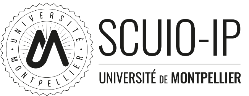 « 5 minutes pour convaincre »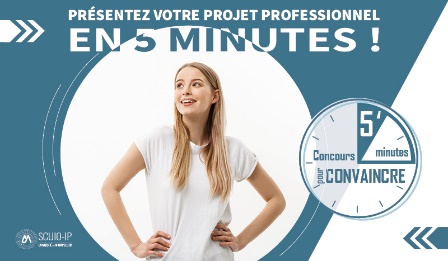 Le concours propose aux étudiants 2022-2023 de l’Université de Montpellier de présenter oralement leur projet professionnel en 5 minutes devant un jury composé de professionnels du monde socio-économique et de l’enseignement supérieur. Une présélection des candidats est effectuée sur dossier par le Bureau d’Aide à l’Insertion Professionnelle du SCUIO-IP de l’Université de Montpellier.Pour concourir : Compléter les parties ci-dessousJoindre la copie du certificat de scolarité UM 2022-2023Envoyer votre dossier avant le 04 janvier 2023 minuit à :scuioip-evenements-ip@umontpellier.frVotre présentation écrite doit comporter : 1. LA CATÉGORIE-Catégorie A : Présentation du projet professionnel dans le cadre d'une candidature (recherche de stage ou d’emploi, de contrat doctoral, projet de poursuite d’études, de mobilité à l’international...).-Catégorie B : Présentation d’un projet de création ou de reprise d'activité (entreprise, association).-Catégorie C (réservée Doctorants) : Présentation du projet professionnel dans le cadre d’une candidature (post-doc, contrat de collaboration, emploi…) ou d’une création d'activité.2. LE TITRE3. LE RÉSUMÉ DE VOTRE PROJET PROFESSIONNEL : 300 mots maximumVotre présentation écrite doit : Être correctement rédigée et structurée : respectez la longueur indiquée de 300 mots, soignez votre style, soyez percutant.Énoncer clairement votre objectif professionnel : précisez sa finalité, développez sur les moyens à mettre en œuvre pour l’atteindre.Indiquer quel poste ou fonction vous souhaiteriez occuper : quelles sont les activités que vous allez prendre en charge ? Quelles sont les compétences que vous mobilisez ?Mettre en évidence votre motivation : précisez l’origine de ce projet, le lien avec votre parcours, expliquez votre choix du secteur d’activité, argumentez sur ce qui vous pousse à réaliser ce projet et les valeurs qui l’animent.« Seront distingués la qualité, la pertinence, l’originalité, la force de persuasion ainsi que le caractère réaliste du projet. La capacité à valoriser efficacement les compétences professionnelles acquises durant le cursus universitaire sera également prise en compte. »Plus d’informations sur le site du SCUIO-IPVoir le règlement du concours ( à venir)NOM 		:Prénom 	:Téléphone 	:Mail 		:Faculté, école ou institut :Intitulé exact du Diplôme :……………………………………………………………………………………………VOTRE PROJET PROFESSIONNELCatégorie (A, B ou C) : Titre : Résumé : Précisez le nombre de mots : 